Si vous avez des difficultés à visualiser cet email, s uivez ce lien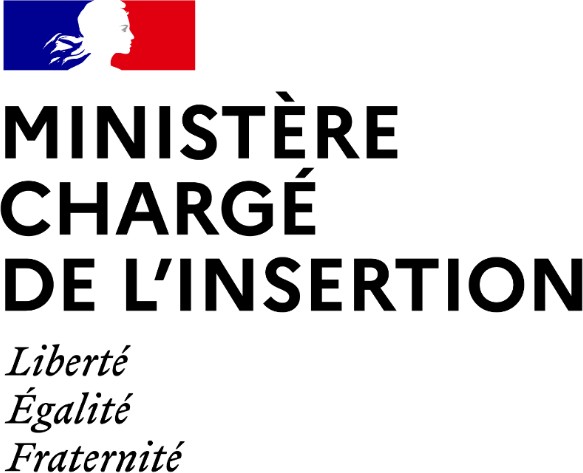 Agenda de Madame Brigitte KLINKERTministre déléguée auprès de la ministre du Travail, de l'Emploi et de l'Insertion, chargée de l'InsertionSemaine du 5 au 9 avril 2021M ardi 6 avril10h00	Réunion avec l’Association des Départements de France et Madame Marine JEANTET, déléguée interministérielle à la prévention et à la lutte contre la pauvreté, sur l’insertion et la stratégie de lutte contre la pauvretéVisioconférence11h50	Questions orales sans débatAssemblée nationale17h30	Entretien avec Madame Marie-Pierre RIXAIN, députée de l’Essonne, Présidente de la délégation de l'Assemblée nationale aux droits des femmes et à l'égalité des chances entre les hommes et les femmesMinistère du Travail, de l'Emploi et de l'Insertion19h30	Réunion des ministres sur la Covid-19, présidée par Jean CASTEX, Premier ministreVisioconférenceM ercredi 7 avril
10h30	Conseil des MinistresPalais de l'ElyséeJ eudi 8 avril08h15	Réunion avec Messieurs les députés allemands Peter WEISS et Andreas JUNG et Monsieur Rolf SCHMACHTENBERG, Secrétaire d’Etat au Ministère du Travail et des Affaires sociales de la République fédérale d’Allemagne, chargé de l’insertion Visioconférence09h30	Intervention au séminaire des Commissaires à la lutte contre la pauvretéVisioconférenceSecrétariat communication et presse Ministère chargé de l'Insertion Cabinet de Mme Brigitte KLINKERT Tél : 01 49 55 31 23Mél : s ec.presse.insertion@cab.travail.gouv.fr127, rue de Grenelle 75007 PARIS 07Conformément à la loi informatique et libertés du 06/01/1978 (art.27) et au Règlement Général sur la Protection des Données (Règlement UE 2016/679) ou « RGPD », vous disposez d'un droit d'accès et de rectification des données vous concernant. Vous pouvez exercer vos droits en adressant un e-mail à l’adresse D DC-RGPD-CAB@ddc.social.gouv.fr.Si vous ne souhaitez plus recevoir nos communications, s uivez ce lien